Gronau-Epe, Dienstag, 8. Februar 2022Protokoll:  FachkonferenzTermin: 						  Dienstag, 22.12.21Beginn:						  16:00 UhrEnde:								  16:30Anwesende: 			s. TeilnehmerlisteProtokollantin:		Kira OstendorffSitzungsverlauf und Wortlaut der BeschlüsseTop 1:	 RegularienVorschlag: Konzept für außerschulische Lernorte Päda Q-PhaseIn den Lehrplan schreibenPiagetMontessori Kohlberg? Just CommunityWohneinrichtung für Jugendliche: Expertenbefragungen Balu und Du nachfragen Anhänge:TeilnehmerlisteEinladung zur Fachkonferenz-----------------------------------------------------------------------------------------------------------------------------------Für die Richtigkeit der Niederschrift:                  Das Protokoll wurde genehmigt:

Gronau-Epe, den __________________             Gronau-Epe, den _________________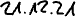 ________________					________________					________________					________________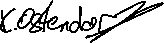 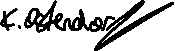 Protokollführer									Vorsitzender											Mitglied												Vorsitzender